ОПЕРАТИВНЫЙ ЕЖЕДНЕВНЫЙ ПРОГНОЗвозникновения и развития ЧС, связанных с состоянием (изменением) погодных условий и РХБ обстановки на территории Краснодарского края на 19 января 2022 года.Подготовлен на основе информации Краснодарского ЦГМС филиала ФГБУ «Северо-Кавказское УГМС», ФГБУ «СЦГМС ЧАМ», Кубанского БВУ, Государственного управления ветеринарии Краснодарского края, ФГБУН Федеральный исследовательский центр «Единая геофизическая служба Российской академии наук», ФГБУ «Гидроспецгеология» филиал «Южный региональный центр ГМСН», филиала ФГУ «Россельхозцентр» по Краснодарскому краю, Управления Федеральной службы по надзору в сфере защиты прав потребителей и благополучия человека по Краснодарскому краю1.Обстановка.1.1. Чрезвычайные ситуации: за прошедшие сутки 17 января 2022 года на территории Краснодарского края чрезвычайных ситуаций не зарегистрировано.1.2. Метеорологическая: за прошедшие сутки 17 января 2022 года в большинстве районов прошли осадки в виде дождя, мокрого снега. Усиливался ветер южных направлений местами порывами до 15-20 м/с, в отдельных пунктах до 26 м/с. Сохраняется снежный покров 1-30 см.Прогноз погоды, представленный Краснодарским ЦГМС филиалом ФГБУ «Северо-Кавказское УГМС» на ближайшие сутки с 1800 18 января до 1800 19 января 2022 года:          по Краснодарскому краю: переменная облачность. Местами  снег, ночью в отдельных районах  сильный снег. Налипание мокрого снега. На дорогах гололедица. Ночью и утром местами КМЯ: сильные осадки в виде дождя с мокрым снегом, ливни, в сочетании с грозой и сильным ветром 20-25 м/с, в отдельных районах до 29 м/с, местами сильное налипание мокрого снега (ОЯ). Ветер западной четверти 5-10 м/с, в горах местами порывы до 20 м/с. Температура воздуха ночью -4…-9°С, в предгорьях юго-восточных районов           -9…-14°С, днем -2…-7°С; в горах ночью -10…-15°С, днем -6…-11°С; на Черноморском побережье ночью +1…-4°С, днем 0…+5°С.           По г. Краснодару: переменная облачность. Без существенных осадков. На дорогах гололедица. Ветер западный 5-10 м/с. Температура воздуха ночью              -4…-6°С, днем -2…-4°С.По данным ФГБУ «СЦГМС ЧАМ»:По г. Сочи: облачно с прояснениями. Ночью умеренный, утром и днем небольшой и умеренный мокрый снег и снег. Ночью в предгорной зоне местами осадки сильные. Местами налипание мокрого снега. Ветер западный с переходом на восточный 5-10 м/с, ночью местами порывы 15-18 м/с. Температура воздуха ночью -3…+2°С, днем -1…+4°С. В предгорной зоне температура воздуха ночью -2…-7°С, днем -1…-6°С.По данным штормового предупреждения Краснодарского ЦГМС филиала ФГБУ «Северо-Кавказское УГМС» ОЯ № 1 (продление штормового предупреждения ОЯ №70 от 21.12.2021г.) от 16.01.2022г.: 19.01.2022 в горах Краснодарского края (исключая муниципальное образование г. Сочи – зона прогнозирования ФГБУ «СЦГМС ЧАМ») выше 1500 м лавиноопасно (ОЯ).По данным штормового предупреждения ФГБУ «СЦГМС ЧАМ» ОЯ № 13 от 18.01.2022г.: На период от 18 час. 18.01.2022г. до 18 час. 19.01.2022г. в горах МО г. Сочи выше 1000 м – ЛАВИНООПАСНО.По данным штормового предупреждения филиала ФГБУ «Северо-Кавказское УГМС» КМЯ, ОЯ № 6 от 17.01.2022г.: Ночью и утром 19.01.2022 местами в крае (исключая муниципальное образование г.Сочи — зона прогнозирования ФГБУ «СЦГМС ЧАМ») ожидается комплекс метеорологических явлений: сильные осадки в виде дождя, дождя с мокрым снегом, ливни, в сочетании с грозой и сильным ветром 20-25 м/с, в отдельных районах до 29 м/с. На юго-западных притоках р. Кубань (МО Горячий Ключ, Северский, Абинский районы) и на реках Черноморского побережья (МО Геленджик, Туапсинский район) ожидаются подъёмы уровней воды местами с превышением неблагоприятных отметок. Местами в крае ожидается очень сильный снег (ОЯ). Сильное налипание мокрого снега на проводах и деревьях (ОЯ).По данным штормового предупреждения Краснодарского ЦГМС филиала ФГБУ «Северо-Кавказское УГМС» ОЯ (река) № 7 от 18.01.2022г.: До конца суток 18.01.2022г и сутки 19.01.2022г, на малых реках и водотоках юго-западной территории (МО Горячий Ключ, Северский, Абинский, Крымский районы) и реках Черноморского побережья (МО Геленджик, Туапсинский район) ожидаются подъемы уровней воды, местами с превышением опасных отметок (ОЯ).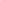 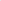 	1.3. Гидрологическая: за прошедшие сутки 17 января 2022 года сохраняется повышенный фон уровней воды.	На Азовском побережье из-за усиления ветра западных направлений наблюдались нагонные явления в МО Ейский район без достижения отметок неблагоприятных отметок. Температура воды у берегов Черного моря +8…+11°С, Азовского моря            +1…+6°С.Прогноз: 19 января 2022 года в связи с прогнозируемыми осадками, местами сильными, на реках юго-восточной, юго-западной территории края, и реках Черноморского побережья ожидаются подъемы уровней воды. Сохранится повышенный фон уровней воды.19 января 2022 года в связи с прогнозируемыми отрицательными температурами воздуха на водных объектах края возобновится образование первичных форм ледовых явлений.											Таблица №1Режим функционирования водохранилищ по данным Кубанского БВУ 08-00 18 января 2022 года1.4. Лавиноопасность: высота снежного покрова по данным автоматической метеостанции на высоте 2070 м (МО г. Сочи) – 225 см.Прогноз: 19 января 2022 года в МО г. Сочи выше 1000 метров – ЛАВИНООПАСНО (ОЯ). В горах края выше 1500 м на территории муниципальных образований: Апшеронский, Мостовский районы ЛАВИНООПАСНО (ОЯ).1.5. Геологическая: в норме.Прогноз: 19 января 2022 года в связи с прогнозируемыми осадками, местами сильными, и перенасыщением грунта влагой в предгорной и горной частях края возможна активизация экзогенных процессов.1.6. Сейсмическая: в норме.Прогноз: 19 января 2022 года возможна сейсмическая активность на территории муниципальных образований: Апшеронский, Белореченский, Выселковский, Ейский, Крымский, Курганинский, Новокубанский, Отрадненский, Приморско-Ахтарский, Северский, Староминский, Темрюкский, Тихорецкий, Туапсинский, Успенский, Щербиновский районы и гг. Армавир, Анапа, Геленджик, Горячий Ключ, Новороссийск, Сочи.1.7. Биолого-социальная:1.7.1. Эпидемиологическая обстановка: в связи с распространением коронавирусной инфекции (COVID-19) постановлением главы администрации (губернатора) Краснодарского края на территории Краснодарского края введен режим функционирования «Повышенная готовность».По состоянию на 08-00 18 января 2022 года в 126 089 случаев диагноз COVID-19 подтвержден (за сутки +718), 9 953 человек скончалось (за сутки +8). На стационарном лечении с ОРВИ, гриппом, заболеваниями легких находятся        4 132 человека (за сутки -14), в т.ч. 258 детей. Всего проведено 5 881 564 лабораторных исследований (за сутки +7 920).1.7.2. Эпизоотическая обстановка: в норме.1.7.3. Фитосанитарная обстановка: в норме.1.8. Техногенная: 17 января 2022 года в МО г. Анапа, на единый номер экстренных оперативных служб «112» поступило сообщение об угрозе минирования 27 средних общеобразовательных школ в МО г. Анапа. На место направлены службы экстренного реагирования. Во время учебного процесса из СОШ № 7 проведена эвакуация 1242 человек, из них 1198 детей. Обследование завершено, взрывоопасных предметов не обнаружено. 1.8.1. Обстановка по пожарам: за прошедшие сутки 17 января 2022 года в крае было зафиксировано 20 пожаров. Пострадало 4 человека, 2 – погибло.17 января 2022 года: в МО г. Сочи, Адлерский район произошел пожар на 5 этаже пятиэтажного многоквартирного жилого дома. Пожар ликвидирован на площади 400 м2. В результате пожара погибших и пострадавших нет, проведена эвакуация 20 человек. Пострадало 5 квартир, 5 человек (в том числе 1 ребенок) размещены в ПВР развернутого на базе санатория «Известия», 8 человек размещены у родственников. Причина пожара – короткое замыкание электропроводки;в МО Абинский район, х. Екатериновский, произошел пожар в частном жилом доме на площади 18 м2. Пожар ликвидирован. В результате пожара погиб мужчина 1960 г.р. Причина пожара – нарушение правил пожарной безопасности при эксплуатации электроприборов;в МО Тбилисский район, х. Екатеринославский, произошел пожар в нежилом частном доме на площади 42 м2. Пожар ликвидирован. В результате пожара погиб мужчина. Личность погибшего устанавливается. Причина пожара – неосторожное обращение с огнем при курении.1.8.2. ДТП: за прошедшие сутки 17 января 2022 года на территории края произошло 9 ДТП. Пострадало 10 человек, 3 – погибло.1.8.3. ВОП: за прошедшие сутки 17 января 2022 года на территории края взрывоопасных предметов не обнаружено.1.9. Радиационная, химическая и бактериологическая обстановка: в норме.1.10. Происшествия на водных объектах: за прошедшие сутки 17 января 2022 года на водных объектах края утонувших нет.1.11. Сведения по термическим аномалиям и природным пожарам: за прошедшие сутки 17 января 2022 года на территории края лесных пожаров и случаев загорания сухой растительности не зарегистрировано.  1.12. Иные происшествия: не отмечалось.2. Прогноз чрезвычайных ситуаций.2.1 Природного характера.2.1.1. 19 января 2022 года на территории муниципальных образований: Абинский, Апшеронский, Белореченский, Крымский, Курганинский, Лабинский, Мостовский, Новокубанский, Отрадненский, Северский, Темрюкский, Туапсинский, Успенский районы и гг. Геленджик, Горячий Ключ, Новороссийск, Сочи существует вероятность возникновения ЧС и происшествий, связанных с:	нарушениями в работе транспорта из-за перекрытия автомобильных и железных дорог в результате схода оползней и селей;	разрушением жилых домов, строений;	нарушением функционирования объектов жизнеобеспечения.	Источник ЧС происшествий - активизация экзогенных процессов.2.1.2. 19 января 2022 года в горах выше 1500 м на территории муниципальных образований: Апшеронский, Мостовский районы и выше 1000 м в МО г.Сочи существует вероятность возникновения ЧС и происшествий, связанных с:обрывом воздушных линий связи и электропередач;выходом из строя объектов жизнеобеспечения;увеличением травматизма и гибелью населения, находящегося в горах;перекрытием автомобильных дорог, мостов, тоннелей;затруднением в работе транспорта, увеличением ДТП.Источник ЧС и происшествий - сход снежных лавин в горах.2.1.3. 19 января 2022 года на территории муниципальных образований Абинский, Апшеронский, Белоглинский, Белореченский, Брюховецкий, Выселковский, Гулькевичский, Динской, Ейский, Кавказский, Калининский, Каневской, Кореновский, Красноармейский, Крыловский, Крымский, Курганинский, Кущевский, Лабинский, Ленинградский, Мостовский, Новокубанский, Новопокровский, Отрадненский, Павловский, Приморско-Ахтарский, Северский, Славянский, Староминский, Тбилисский, Темрюкский, Тимашевский, Тихорецкий, Туапсинский, Успенский, Усть-Лабинский, Щербиновский районы. и гг. Анапа, Армавир, Геленджик, Горячий Ключ, Краснодар, Новороссийск существует вероятность возникновения ЧС и происшествий, связанных с: затоплением и подтоплением территорий населенных пунктов, пониженных участков, не имеющих естественного стока воды; нарушением работы ливневых систем; потерей устойчивости строительных и портовых кранов и их падением; повреждением и разрушением построек, кровли, рекламных щитов, обрывом воздушных линий связи и электропередач, обрушением слабоукрепленных, широкоформатных и ветхих конструкций; повреждением транспорта, увечьями людей из-за повала деревьев и рекламных щитов; затруднением в работе транспорта, увеличением ДТП; ухудшение видимости в осадках;разрушением построек, объектов туризма, деформацией и обрушением крыш торговых, спортивно-развлекательных и т.п. сооружений, из-за большой снеговой нагрузки;потерей остойчивости судов, возможным опрокидыванием; нарушением функционирования объектов жизнеобеспечения, возможными человеческими жертвами.Источник ЧС и происшествий – сильные осадки (дождь, мокрый снег), очень сильный снег, ливень в сочетании с грозой, сильный ветер, сильное налипание мокрого снега.2.1.4. 19 января 2022 года на территории муниципальных образований Абинский, Апшеронский, Белореченский, Крымский, Северский, Туапсинский районы и гг. Анапа, Геленджик, Горячий Ключ, Новороссийск вероятность возникновения ЧС и происшествий связанных сзатоплением и подтоплением территорий населенных пунктов, пониженных участков, не имеющих естественного стока воды;размывом берегов рек, прорывом дамб обвалований, плотин прудов; подмывом опор мостов, земляных насыпей ж/д путей (эстакад) на подходах к мостам, опор ЛЭП; нарушением функционирования объектов жизнеобеспечения;нарушением функционирования объектов жизнеобеспечения;подтоплением низменных участков, выходом воды на пойму. 	Источник ЧС и происшествий –подъем уровней рек.2.1.5. 19 января 2022 года на территории муниципального образования г. Сочи существует вероятность возникновения ЧС и происшествий, связанных с: затоплением и подтоплением территорий населенных пунктов, пониженных участков, не имеющих естественного стока воды; нарушением работы ливневых систем; повреждением транспорта, увечьями людей из-за повала деревьев и рекламных щитов; затруднением в работе транспорта, увеличением ДТП; ухудшение видимости в осадках;разрушением построек, объектов туризма, деформацией и обрушением крыш торговых, спортивно-развлекательных и т.п. сооружений, из-за большой снеговой нагрузки;потерей остойчивости судов, возможным опрокидыванием; нарушением функционирования объектов жизнеобеспечения, возможными человеческими жертвами;размывом берегов рек, прорывом дамб обвалований, плотин прудов; подмывом опор мостов, земляных насыпей ж/д путей (эстакад) на подходах к мостам, опор ЛЭП; нарушением функционирования объектов жизнеобеспечения;подтоплением низменных участков, выходом воды на пойму.Источник ЧС и происшествий – сильные осадки, усиление ветра, налипание мокрого снега, подъемы уровней воды.2.2. Техногенного характера:18 января 2022 года в крае возможны ЧС и происшествия, связанные с:возможными авариями на энергетических системах (из-за перегрузок энергосистем и изношенности оборудования);затруднением и нарушением движения транспорта, нарушением в работе аэро- и морских портов и из-за ухудшения видимости в осадках;увеличением количества ДТП из-за ухудшения видимости в осадках;затруднением и нарушением движения транспорта, нарушением в работе аэро- и морских портов и увеличением количества ДТП сильного ветра;увеличение количества аварий на объектах энергетики из-за налипания мокрого снега, гололеда, сильного ветра. затруднением и нарушением движения транспорта, и увеличением количества ДТП из-за гололеда, гололедицы, снежного наката.гибелью людей в результате ДТП и пожаров;авариями на объектах жизнеобеспечения населения и жилого фонда (водоснабжение, газоснабжение) из-за высокой изношенности коммуникаций;в связи с массовым использованием источников обогрева существует вероятность увеличения количества случаев бытовых пожаров и отравлений угарным газом.2.3. Биолого-социального характера:19 января 2022 года: в связи со сложными погодными условиями (сильные осадки (дождь, мокрый снег), очень сильный снег, налипание мокрого снега, усиление ветра), гололедица, снежный накат, низкие температуры воздуха), лавиноопасностью, подъемами уровней воды и возможной активизацией экзогенных процессов существует вероятность несчастных случаев с туристическими группами и людьми, находящимися в горах;возможны случаи заболевания населения ОРВИ, ОРЗ и коронавирусной инфекцией;увеличением травматизма населения из-за гололедных явлений, падения сосулек и схода снежных масс с крыш;на территории края существует вероятность возникновения новых очагов заболеваний: АЧС на свиноводческих предприятиях, бруцеллёзом крупного рогатого скота на молочно-товарных фермах, птичьего гриппа, в личных подсобных хозяйствах и заболеваний вирусом бешенства.2.4. Иного характера:19 января 2022 года существует вероятность возникновения несчастных случаев, связанных с гибелью людей на водных объектах края;возможны случаи выхода людей в лесные массивы с последующей потерей ориентации на местности.19 января 2022 года на всей территории края, существует вероятность возникновения ЧС (происшествий) на фоне циклических рисков:локальные подтопления пониженных участков местности, в т.ч. бессточных, приусадебных участков, автомобильных и железных дорог, низководных мостов, подмывом дорог, размывом берегов рек, прорывом дамб обвалований и плотин прудов из-за сильных осадков, подъемов уровней воды.3.Рекомендации.	Общие предложения:	довести прогноз до глав городских и сельских поселений, руководителей туристических групп, руководителей санаторно-курортных комплексов, руководителей баз и зон отдыха, руководителей предприятий, организаций, аварийно-спасательных формирований;проверить готовность аварийно-спасательных формирований и органов управления к выполнению задач по предупреждению и ликвидации ЧС;поддерживать на необходимом уровне запасы материальных и финансовых ресурсов, для ликвидации чрезвычайных ситуаций;уточнить планы действий по предупреждению и ликвидации возможной ЧС;организовать проверку готовности систем оповещения к использованию по предназначению на территории муниципальных образований;обеспечить готовность пунктов управления, систем связи и оповещения органов управления и сил территориальной подсистемы РСЧС;обеспечить готовность аварийных бригад к реагированию при возникновении аварий на объектах жизнеобеспечения и в системах энергоснабжения.По предупреждению и смягчению последствий от воздействия сильных осадков и подъемов уровней воды:при получении предупреждения о возможном поднятии уровней воды до неблагоприятных отметок (НЯ) и выше, организовать наблюдение на реках в местах возможного возникновения заторов (железнодорожные, автомобильные и пешеходные мостовые переходы, места сужения русел рек, места крутых поворотов русел рек);сосредоточить технику для расчистки от последствий оползневых процессов в руслах рек Кепша и Кудепста.провести расчистку ливневых систем от листвы и мусора для беспрепятственного стока дождевых вод;обеспечить готовность спасательных служб к реагированию на ДТП и аварий на других видах транспорта;обеспечить контроль готовности аварийных бригад к реагированию при возникновении аварий на объектах жизнеобеспечения и в системах энергоснабжения;ограничить движение транспорта по горным дорогам и перевалам;обеспечить автономными источниками питания социальные объекты, в т.ч. с круглосуточным пребыванием людей;не допускать выхода неорганизованных групп и техники в горные районы края, усилить контроль за регистрацией групп туристов, направляющихся в горные районы, и обеспечить их достоверной информацией о метеоусловиях на маршрутах;организовать оперативное привлечение тяжелой техники для ликвидации ДТП (в т.ч. при возникновении заторов);коммунальным и дорожным службам принять меры по расчистке автодорог, обеспечению нормального функционирования транспортного сообщения в условиях опасных гидрометеоявлений.В случае гололедных явлений (налипание мокрого снега, гололед):обеспечить готовность аварийных бригад к реагированию при авариях на объектах жизнеобеспечения и системах энергоснабжения;обеспечить контроль готовности спасательных служб к реагированию на ДТП;организовать запас инертных материалов вдоль автодорог на участках с затяжными подъемами и спусками, тротуаров;коммунальным и дорожным службам принять меры по расчистке автодорог, иметь в наличие твердые и жидкие реагенты, для своевременной обработки дорог и тротуаров к обеспечению нормального функционирования транспортного сообщения в условиях неблагоприятных гидрометеоявлений.По противопожарным мероприятиям:организовать контроль пожарной обстановки и проведение в полном объеме превентивных мероприятий; усилить контроль пожарной обстановки и провести в полном объеме превентивные мероприятия;организовать проверку готовности систем оповещения к использованию по предназначению на территории муниципальных образований;организовать своевременное выявление угрозы распространения пожаров на населенные пункты, а/м и ж/д магистрали, линии электропередачи и связи, другие объекты;организовать наземное патрулирование в целях контроля за соблюдением правил пожарной безопасности в лесах;организациям энергоснабжения усилить контроль за функционированием трансформаторных подстанций, линий электропередач и технологического оборудования, газопроводов, находящихся в пожароопасных зонах.По смягчению последствий от землетрясений:проводить сбор, обработку и обмен информацией с места ЧС в установленном порядке;провести экстренное оповещение населения и подготовить места эвакуации людей;определить объем и степень повреждения различных зданий и сооружений, оценить состояние социально-значимых объектов;исключить или ограничить возможности поражения от вторичных факторов (отключение электросетей, централизованной подачи газа и др.);организовать проверку, расположенных в зоне ЧС опасных объектов (химически-опасные объекты, склады и т.д.);провести обследование ГТС (дамбы обвалования, плотины) на наличие повреждений и возможной угрозы затоплений.По предупреждению ДТП:совместно с территориальными органами ГИБДД МВД России реализовать меры по предупреждению возникновения ЧС и аварийных ситуаций на автомобильных трассах;организовать контроль маршрутов, по которым осуществляются перевозки туристов автотранспортом повышенной проходимости с целью обеспечения безопасности туристов;обеспечить готовность спасательных служб к реагированию на ДТП и аварии на других видах транспорта.По противоэпидемиологическим и противоэпизоотическим мероприятиям:организовать контроль по эпизоотической (АЧС), эпидемиологической, фитосанитарной обстановках и проведение в полном объеме превентивных мероприятий.ВодохранилищеФактическийуровень воды (м)Критическийуровень воды (м)Приток (м3/с)Приток (м3/с)Приток (м3/с)Сброс (м3/с)Сброс (м3/с)Сброс (м3/с)Сброс (м3/с)Объем (млн. м3)Объем (млн. м3)Объем (млн. м3)Объем (млн. м3)Объем (млн. м3)ВодохранилищеФактическийуровень воды (м)Критическийуровень воды (м)НормаТекущийИзменение за суткиНормаОпасныйТекущийИзменение за суткиТекущийСвободный%–НПУФУКраснодарскоеН вб – 29,58Н нб – 16,08Н вб-35,23262572-812221500152+2844195030,2117982794 ШапсугскоеН – 18,63Н – 20,9033,3660+3044,89355135,0048,991,134,9381140КрюковскоеН – 12,86Н – 11,5811,5828,5-24,311,367528,5+253,9149,126,55111203ВарнавинскоеН – 7,23Н – 10,0427,5971,0-19,051,2318090,00,058,8115,211,7940174